униципальная нформационнаяазетаТрегубово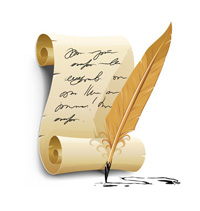 Российская   ФедерацияНовгородская область Чудовский районСОВЕТ  ДЕПУТАТОВТРЕГУБОВСКОГО  СЕЛЬСКОГО ПОСЕЛЕНИЯРЕШЕНИЕот  27.01.2017     № 84д.ТрегубовоОб   утверждении  Положения  о дополнительном      пенсионном обеспечении   лиц,  осуществлявших  полномочия  депутата, чле-на  выборного  органа  местного самоуправления,        выборного должностного     лица   местного самоуправления на  постоянной (штатной)     основе    в   органах местного самоуправления    Трегу-бовского    сельского  поселения   	В соответствии с частью 11 статьи 1-1 областного закона   от 12.07.2007 № 140-ОЗ "О некоторых вопросах правового регулирования деятельности лиц, замещающих муниципальные должности в Новгородской области", Уставом Трегубовского  сельского поселенияСовет депутатов Трегубовского  сельского поселенияРЕШИЛ:Утвердить  прилагаемое Положение  о дополнительном пенсионном обеспечении лиц, осуществлявших полномочия депутата, члена выборного органа местного самоуправления, выборного должностного лица местного самоуправления на постоянной (штатной) основе в органах местного самоуправления Трегубовского  сельского поселения.Признать утратившим силу решение Совета депутатов Трегубовского  сельского поселения от 28.01.2016 № 28 «Об утверждении Порядка назначения, выплаты  и перерасчета   пенсии за выслугу лет муниципальным служащим, а также лицам, замещавшим муниципальные должности на постоянной (штатной) основе в органах местного самоуправления Трегубовского  сельского поселения».      3.Настоящее решение вступает в силу 1 января 2017 года.       4.Опубликовать   решение   в  официальном  бюллетене   Трегубовского сельского поселения «МИГ Трегубово»  и разместить на официальном сайте Администрации Трегубовского  сельского поселения.Глава поселения              С.Б.Алексеев        УТВЕРЖДЕНОрешением Совета депутатов Трегубовского сельского  поселенияот 27.01.2017_  № 84ПОЛОЖЕНИЕо дополнительном пенсионном обеспечении лиц, осуществлявших полномочия депутата, члена выборного органа местного самоуправления, выборного должностного лица местного самоуправления на постоянной (штатной) основе в органах местного самоуправления Трегубовского  сельского поселения1. Общие положения1.1. Настоящее Положение о дополнительном пенсионном обеспечении лиц, осуществлявших полномочия депутата, члена выборного органа местного самоуправления, выборного должностного лица местного самоуправления на постоянной (штатной) основе (далее - лиц, замешавших муниципальные должности) в органах местного самоуправления Трегубовского  сельского поселения  (далее - Положение) устанавливает основания возникновения права на дополнительное пенсионное обеспечение, лицам, замешавшим муниципальные должности в органах местного самоуправления  Трегубовского  сельского  поселения (далее - в органах местного самоуправления) и в этот период достигших пенсионного возраста или потерявших трудоспособность, а также порядок его назначения, перерасчета и выплаты.2. Условия назначения дополнительного пенсионного обеспечения2.1. Лица, замещавшие муниципальные должности в органах местного самоуправления имеют право на дополнительное пенсионное обеспечение при наличии стажа, продолжительность которого для назначения пенсии за выслугу лет в соответствующем году определяется согласно приложению к Федеральному закону от 15 декабря 2001 года № 166-ФЗ "О государственном пенсионном обеспечении в Российской Федерации","Приложениек Федеральному закону"О государственном пенсионномобеспечении в Российской Федерации"СТАЖГОСУДАРСТВЕННОЙ ГРАЖДАНСКОЙ СЛУЖБЫ,  СТАЖ МУНИЦИПАЛЬНОЙ СЛУЖБЫ                                                                        ДЛЯ НАЗНАЧЕНИЯ ПЕНСИИ ЗА ВЫСЛУГУ ЛЕТисчисленного применительно к стажу муниципальной службы в соответствии с действующим законодательством РФ об исчислении стажа муниципальной службы, в том числе наличие стажа в государственных органах Новгородской области, в органах местного самоуправления и муниципальных органах Новгородской области - не менее 10 лет, при условии замещения муниципальной должности на постоянной (штатной) не менее 1 года и  в этот период достигших пенсионного возраста или потерявшие трудоспособность, имеют право на дополнительное пенсионное обеспечение: - к страховой пенсии по старости (инвалидности), назначенной в соответствии с Федеральным законом от 28.12.2013 N 400-ФЗ "О страховых пенсиях"; - к пенсии, досрочно оформленной в соответствии с Законом Российской Федерации 19.04.1991 N 1032-1 "О занятости населения в Российской Федерации".            Дополнительное пенсионное обеспечение не представляется лицам, замещавшим муниципальные должности, полномочия которых были прекращены по основаниям, предусмотренным абзацем седьмым части 16 статьи 35, пунктами 2.1, 3, 6 - 9 части 6, частью 6.1 статьи 36, частью 7.1, пунктами 5 - 8 части 10, частью 10.1 статьи 40, частями 1 и 2 статьи 73 Федерального закона от 06.10.2003 N 131-ФЗ "Об общих принципах организации местного самоуправления в Российской Федерации".        	2.2. За лицами, замешавшими муниципальные должности в органах местного самоуправления до 01.01.2017, имевшими стаж, исчисленный применительно к стажу муниципальной службы в соответствии с действующим законодательством об исчислении стажа муниципальной службы не менее 15 лет, в том числе наличие стажа в государственных органах Новгородской области, в органах местного самоуправления и муниципальных органах Новгородской области - не менее 10 лет, при условии замещения муниципальной должности на постоянной (штатной) не менее 1 года и  в этот период достигших пенсионного возраста или потерявшие трудоспособность, сохраняется право на дополнительное пенсионное обеспечение в соответствии с настоящим Положением без учета изменений, внесенных Федеральным законом от 23 мая 2016 года N 143-ФЗ "О внесении изменений в отдельные законодательные акты Российской Федерации в части увеличения пенсионного возраста отдельным категориям граждан" в пункт 4 статьи 7 Федерального закона от 15 декабря 2001 года N 166-ФЗ "О государственном пенсионном обеспечении в Российской Федерации".        	2.3. Дополнительное пенсионное обеспечение не выплачивается в период прохождения государственной службы Российской Федерации, при замещении государственной должности Российской Федерации, государственной должности субъекта Российской Федерации, муниципальной должности, замещаемой на постоянной основе, должности государственной гражданской службы, должности муниципальной службы, а также в период работы в межгосударственных  (межправительственных)  органах, созданных с участием Российской Федерации, на должностях, по которым в соответствии с международными договорами Российской Федерации осуществляются назначение и выплата пенсий за выслугу лет в порядке и на условиях, которые установлены для федеральных государственных (гражданских) служащих. При последующем увольнении с государственной службы Российской Федерации или освобождении от указанных должностей выплата дополнительного пенсионного обеспечения возобновляется со дня, следующего за днем увольнения с указанной службы или освобождения от указанных должностей гражданина, обратившегося с заявлением о ее возобновлении.       	2.4. Лицам, имеющим одновременно право на дополнительное пенсионное обеспечение в соответствии с настоящим Положением, пенсию за выслугу лет,  ежемесячное пожизненное содержание, ежемесячную доплату к пенсии (ежемесячному пожизненному содержанию)  или дополнительное (пожизненное) ежемесячное материальное обеспечение, назначаемые и финансируемые за счет средств федерального бюджета в соответствии с федеральными законами, актами Президента Российской Федерации и Правительства Российской Федерации, а также на пенсию за выслугу лет (ежемесячную доплату к пенсии, иные выплаты), устанавливаемую в соответствии с законодательством субъектов Российской Федерации или актами органов местного самоуправления в связи с замещением государственных должностей субъектов Российской Федерации или муниципальных должностей либо в связи с прохождением государственной гражданской службы субъектов Российской Федерации или муниципальной службы, назначается дополнительное  пенсионное обеспечение в соответствии с настоящим  Положением или одна из иных указанных выплат по их выбору (за исключением случаев, предусмотренных пунктом 3 статьи 3 Федерального  закона от 15.12.2001 N 166-ФЗ  "О государственном пенсионном обеспечении в Российской Федерации".3. Размер дополнительного пенсионного обеспечения 3.1. Размер дополнительного пенсионного обеспечения лицам, замещавшим муниципальные должности, составляет 25 процентов месячного денежного содержания по замещаемой должности.3.2. Перерасчет дополнительного пенсионного обеспечения производится в случае изменения размера денежного содержания по соответствующей муниципальной должности, и составляет 25 процентов месячного денежного содержания по соответствующей муниципальной должности с учетом последних изменений. 4. Срок, на который назначается дополнительное пенсионное обеспечение4.1. Дополнительное пенсионное обеспечение, предусмотренное настоящим Положением, назначается с 1-го числа месяца, в котором гражданин обратился за его назначением, но не ранее чем со дня возникновения права на него.4.2. Дополнительное пенсионное обеспечение назначается пожизненно, за исключением граждан, которым назначена страховая пенсия по инвалидности в соответствии с федеральным законодательством.Для граждан, имеющих право на дополнительное пенсионное обеспечение в соответствии с настоящим Положением и которым назначена страховая пенсия по инвалидности, право получения дополнительного пенсионного обеспечения ограничивается сроком получения пенсии по инвалидности.5. Порядок назначения и выплаты дополнительного пенсионного обеспечения5.1. Гражданин, претендующий на дополнительное пенсионное обеспечение (далее - заявитель), подает в уполномоченный орган  Трегубовского  сельского поселения, по решению вопросов начисления и выплаты дополнительного пенсионного обеспечения, назначенный муниципальным актом Администрации Трегубовского сельского  поселения (далее – уполномоченный орган) заявление о назначении дополнительного пенсионного обеспечения, по форме, согласно приложению к настоящему Положению.5.2. К заявлению заявитель прилагает:1) копию трудовой книжки;2) справку о денежном содержании лица, замещавшего муниципальную должность, в соответствии с нормативными правовыми актами органов местного самоуправления Новгородской области об оплате труда в органах местного самоуправления (по месту замещения заявителем муниципальной должности), рассчитанного в соответствии с пунктом 3  настоящего Положения;3) копию страхового свидетельства обязательного пенсионного страхования (СНИЛС) лица, замещавшего муниципальную должность;4) решение кадровой службы об установлении иных периодов службы (работы) заявителя, включаемых в стаж, дающий заявителю право на дополнительное пенсионное обеспечение;5) заявление в уполномоченный орган на перечисление дополнительного пенсионного обеспечения на банковский счет заявителя, открытый в банке или кредитной организации (с указанием реквизитов счета);Копии документов, предусмотренные подпунктом 5.2. настоящего Положения, должны быть заверены в нотариальном порядке. При представлении копий документов, не заверенных в нотариальном порядке,  уполномоченный орган проверяет соответствие копий этих документов их оригиналам, делает отметку  на копии о соответствии её подлиннику.5.3. Заявление и документы, указанные в подпункте 5.2. настоящего Положения, направляются в пятидневный срок со дня обращения заявителя на рассмотрение комиссии по назначению пенсии за выслугу лет лицам, замешавшим должности муниципальной службы (муниципальные должности муниципальной службы - до 1 июня 2007 года), по назначению дополнительного пенсионного обеспечения лицам, осуществлявшим полномочия депутата, члена выборного органа местного самоуправления, выборного должностного лица местного самоуправления на постоянной (штатной) основе в органах местного самоуправления Трегубовского сельского  поселения  (далее - Комиссия).Комиссия осуществляет свою деятельность в соответствии с положением. Положение и состав комиссии утверждаются нормативным актом Администрации Трегубовского  сельского  поселения.Комиссия в тридцатидневный срок со дня поступления заявления с документами в уполномоченный орган, рассматривает представленные документы и выносит решение о назначении дополнительного пенсионного обеспечения либо об отказе в его назначении.В решении об отказе в назначении дополнительного пенсионного обеспечения указываются причины отказа.Решение об отказе в назначении дополнительного пенсионного обеспечения принимается в случаях:отсутствия права на получение дополнительного пенсионного обеспечения;представления неполного комплекта документов, предусмотренного в подпункте 5.2. настоящего Положения.Уполномоченный орган в трехдневный срок со дня принятия комиссией решения об отказе в назначении дополнительного пенсионного обеспечения направляет копию решения заявителю.Уполномоченный орган в пятидневный срок со дня принятия комиссией решения о назначении дополнительного пенсионного обеспечения определяет размер дополнительного пенсионного обеспечения и производит его начисление.Выплата дополнительного пенсионного обеспечения производится уполномоченным органом.  Перерасчет дополнительного пенсионного обеспечения производится уполномоченным органом. Орган местного самоуправления в трехдневный срок со дня принятия муниципального правового акта об изменении денежного содержания лицам, замещающим муниципальные должности, направляет его в уполномоченный орган.Перерасчет оформляется решением уполномоченного органа, в тридцатидневный срок со дня принятия муниципального правового акта об изменении денежного содержания лицам, замещающим муниципальные должности.5.4. Дополнительное пенсионное обеспечение, назначенное в соответствии с настоящим Положением, перечисляется уполномоченным органом на банковский счет заявителя, открытый в банке или в кредитной организации, до десятого числа месяца, следующего за месяцем начисления дополнительного пенсионного обеспечения.5.5. Начисленная сумма дополнительного пенсионного обеспечения, причитавшаяся гражданину и оставшаяся не полученной в связи с его смертью, выплачивается тем членам его семьи, которые относятся к лицам, указанным в части 2 статьи 10 Федерального закона от 28.12.2013 N 400-ФЗ "О страховых пенсиях" и проживали совместно с этим гражданином на день его смерти, если обращение в уполномоченный орган за неполученной суммой дополнительного пенсионного обеспечения последовало не позднее чем до истечения шести месяцев со дня смерти гражданина. При обращении нескольких членов семьи за указанной суммой дополнительного пенсионного обеспечения, причитающиеся им суммы делятся между ними поровну.5.6. При отсутствии лиц, имеющих на основании подпункта 5.5. настоящего пункта право на начисленную сумму дополнительного пенсионного обеспечения, или при не предъявлении этими лицами требований о выплате указанной суммы в установленный срок, соответствующая сумма наследуются на общих основаниях, установленных Гражданским кодексом Российской Федерации.5.7. Сумма дополнительного пенсионного обеспечения, не начисленная гражданину не по его вине, начисляется ему за прошедшее время без ограничения каким-либо сроком.5.8. Выплата дополнительного пенсионного обеспечения приостанавливается в следующих случаях:5.8.1. При замещении лицом, получающим дополнительное пенсионное обеспечение, государственной должности Российской Федерации, государственной должности субъекта Российской Федерации, муниципальной должности, должности федеральной государственной службы, должности федеральной государственной гражданской службы, должности государственной гражданской службы субъекта Российской Федерации или должности муниципальной службы, а также в период работы в межгосударственных (межправительственных) органах, созданных с участием Российской Федерации, на должностях, по которым в соответствии с международными договорами Российской Федерации осуществляются назначение и выплата пенсий за выслугу лет в порядке и на условиях, которые установлены для федеральных государственных (гражданских) служащих - со дня замещения соответствующей должности;5.8.2.  Выбор получателем дополнительного пенсионного обеспечения для получения: пенсии за выслугу лет,  ежемесячного пожизненного содержания, ежемесячной доплаты к пенсии (ежемесячному пожизненному содержанию)  или дополнительного (пожизненного) ежемесячного материального обеспечения, назначаемых и финансируемых за счет средств федерального бюджета в соответствии с федеральными законами, актами Президента Российской Федерации и Правительства Российской Федерации, а также на пенсии за выслугу лет (ежемесячной доплаты к пенсии, иных выплат), устанавливаемых в соответствии с законодательством субъектов Российской Федерации или актами органов местного самоуправления в связи с замещением государственных должностей субъектов Российской Федерации или муниципальных должностей либо в связи с прохождением государственной гражданской службы субъектов Российской Федерации или муниципальной службы (за исключением случаев, предусмотренных пунктом 3 статьи 3 Федерального  закона от 15.12.2001 N 166-ФЗ  "О государственном пенсионном обеспечении в Российской Федерации" - со дня назначения данной выплаты;5.8.3. Приостановление (прекращение) выплаты всех пенсий, начисленных в соответствии с федеральным пенсионным законодательством, - со дня приостановления (прекращения) указанных выплат;5.8.4. Нахождение в местах лишения свободы по приговору суда - с первого числа месяца, следующего за месяцем наступления указанного обстоятельства;5.8.5. Со дня выезда на постоянное место жительства за пределы Российской Федерации;5.9. Выплата дополнительного пенсионного обеспечения возобновляется в случаях, указанных:в подпункте 5.8.1. - со дня, следующего за днем освобождения от соответствующей должности, при этом дополнительное пенсионное обеспечение может быть назначено по заявлению с учетом вновь замещавшихся муниципальных должностей в соответствии с требованиями, установленными настоящим Положением, и исходя из суммы денежного содержания по последней замещавшейся муниципальной должности;в подпункте 5.8.2. - с первого числа месяца, следующего за месяцем прекращения соответствующих выплат;в подпункте 5.8.3. - со дня возобновления (установления) соответствующих выплат;в подпункте 5.8.4. - с первого числа месяца, следующего за месяцем прекращения действия соответствующего обстоятельства;в подпункте 5.8.5. - с первого числа месяца, следующего за месяцем прекращения действия соответствующего обстоятельства.5.10. Выплата дополнительного пенсионного обеспечения прекращается в следующих случаях:5.10.1. Отказа лица, получающего дополнительное пенсионное обеспечение, от его получения - с первого числа месяца, следующего за месяцем, в котором уполномоченным органом получено заявление об отказе в получении дополнительного пенсионного обеспечения;5.10.2. Объявление лица, получающего дополнительное пенсионное обеспечение, в установленном законодательством Российской Федерации порядке умершим или признание его безвестно отсутствующим - с первого числа месяца, следующего за месяцем, в котором вступило в законную силу решение суда об объявлении его умершим или о признании его безвестно отсутствующим;5.10.3. Смерть лица, получающего дополнительное пенсионное обеспечение - с первого числа месяца, следующего за месяцем смерти;5.10.4. Истечения срока признания лица инвалидом I, II группы;5.11. Получатель дополнительного пенсионного обеспечения, либо лица, указанные в части 2 статьи 10 Федерального закона от 28.12.2013 N 400-ФЗ "О страховых пенсиях" обязаны в десятидневный срок со дня наступления обстоятельств, предусмотренных подпунктами 5.8., 5.9. и 5.10. настоящего Положения, известить уполномоченный орган о наступлении указанных обстоятельств.Излишне выплаченные суммы дополнительного пенсионного обеспечения удерживаются из выплат, предусмотренных настоящим Положением,   уполномоченным органом в порядке, предусмотренном для удержаний из пенсии, назначенной в соответствии с Федеральным законом от 28 декабря 2013 года N 400-ФЗ "О страховых пенсиях". По письменному заявлению получателя дополнительного пенсионного обеспечения удержания могут производиться в размере месячной суммы, причитающейся получателю дополнительного пенсионного обеспечения, до полного погашения задолженности. В иных случаях излишне выплаченные суммы дополнительного пенсионного обеспечения возмещаются получателем дополнительного пенсионного обеспечения добровольно или взыскиваются в судебном порядке.5.12. Суммы дополнительного пенсионного обеспечения, не востребованные получателем своевременно, выплачиваются за все прошедшее время, но не более чем за три года перед обращением за их получением.Суммы дополнительного пенсионного обеспечения, не полученные своевременно по вине уполномоченного органа, выплачиваются за прошедшее время без ограничения каким-либо сроком.6. Финансирование дополнительного пенсионного обеспеченияВыплата дополнительного пенсионного обеспечения осуществляется за счет средств местного бюджета того муниципального образования Новгородской области комиссия которого принимает решение  об установлении заявителю дополнительного пенсионного обеспечения.7. Заключительные положенияНастоящее Положение вступает в силу с 01 января 2017 года.Приложение к  ПОЛОЖЕНИЮо дополнительном пенсионном обеспечении лиц, осуществлявших полномочия депутата, члена выборного органа местного самоуправления, выборного должностного лица местного самоуправления на постоянной (штатной) основе в органах местного самоуправления Трегубовского  сельского поселенияУТВЕРЖДЕННОМУ решением Совета депутатовТрегубовского  сельского поселения                                                                                                                              от                                №    ___________________________________________(наименование органа местного самоуправления)___________________________________________от ________________________________________(фамилия, имя, отчество заявителя)___________________________________________(должность заявителя)Домашний адрес (почтовый индекс) ________________________________________________________________________________________________телефон ________________________ЗАЯВЛЕНИЕ               В соответствии с ПОЛОЖЕНИЕМ о дополнительном пенсионном обеспечении лиц, осуществлявших полномочия депутата, члена выборного органа местного самоуправления, выборного должностного лица местного самоуправления на постоянной (штатной) основе в органах местного самоуправления  Трегубовского  сельского  поселения, УТВЕРЖДЕНЫМ решением Совета депутатов Трегубовского сельского поселения  от                        №              (далее Положение) прошу  назначить мне дополнительное пенсионное обеспечение.            На  основании  Федерального  закона от 28 декабря 2013 года N 400-ФЗ "О страховых  пенсиях" (до 01.01.2015 - на основании Федерального закона от 17декабря 2001 года N 173-ФЗ "О трудовых пенсиях")            На  основании  Федерального  закона от 19 апреля 1991 года N 1032-1 "О занятости населения в Российской Федерации" (нужное подчеркнуть) с "_____" ________________20____ года   мне назначена _______________________________, которую получаю                                                                                                                                                                                                                                                                     ( вид пенсии)______________________________________________________________________________________________                                       (наименование органа, осуществляющего назначение________________________________________________________________________________________________                                       и выплату страховых пенсий по месту жительства)              При наступлении обстоятельств, обозначенных  в пунктах 5.8.,  5.9., 5.10.4.  Положения обязуюсь в 10-ти дневный срок известить в письменной форме уполномоченный орган (наименование) муниципального района, по решению вопросов начисления и выплаты дополнительного пенсионного обеспечения о данных обстоятельствах.           В случае, если обстоятельства, обозначенные  в пунктах 5.8., 5.10.4.  Положения имеют место на день написания мною данного заявления, я обязуюсь нести ответственность за сокрытие данных обстоятельств, в соответствии с действующим законодательством РФ."____" ______________ 20___ г.                                   _____________________________                                                                                                     (подпись заявителя)_______________________________________________________Российская ФедерацияНовгородская область Чудовский районАдминистрация Трегубовского сельского поселенияПОСТАНОВЛЕНИЕот  30.01.2017  №  4д.ТрегубовоОб утверждении Положения о комиссии по назначению пенсии за  выслу-гу лет лицам, замешавшим  должности муниципальной службы  (муници-пальные должности муниципальной службы - до1июня 2007 года), по наз-начению  дополнительного   пенсионного   обеспечения  лицам,  осуществ-лявшим полномочия депутата,члена выборного  органа  местного самоуп-равления, выборного  должностного лица   местного  самоуправления  на постоянной (штатной) основе в  органах местного   самоуправления   Трегу- сельского  поселения       В соответствии  с решениями  Совета депутатов Трегубовског  сельского поселения от 08.12.2016 № 76  «Об утверждении Положения о пенсии за выслугу лет лицам, замещавшим должности муниципальной службы (муниципальные должности муниципальной службы – до 01 июня 2007 года) в органах местного самоуправления Трегубовского сельского поселения», от  27.01.2017  № 84    «Об  утверждении  Положения  о дополнительном      пенсионном обеспечении  лиц,  осуществлявших  полномочия  депутата, члена  выборного  органа местного самоуправления,    выборного должностного     лица  местного самоуправления на постоянной (штатной)     основе    в  органах местного самоуправления   Трегубовского   сельского  поселения»   ПОСТАНОВЛЯЮ:Утвердить  прилагаемое Положение о  Комиссия по назначению пенсии за выслугу лет лицам, замешавшим должности муниципальной службы (муниципальные должности муниципальной службы - до 1 июня 2007 года), по назначению дополнительного пенсионного обеспечения лицам, осуществлявшим полномочия депутата, члена выборного органа местного самоуправления, выборного должностного лица местного самоуправления на постоянной (штатной) основе в органах местного самоуправления Трегубовского  сельского  поселения.Утвердить прилагаемый Состав Комиссия по назначению пенсии за выслугу лет лицам, замешавшим должности муниципальной службы (муниципальные должности муниципальной службы - до 1 июня 2007 года), по назначению дополнительного пенсионного обеспечения лицам, осуществлявшим полномочия депутата, члена выборного органа местного самоуправления, выборного должностного лица местного самоуправления на постоянной (штатной) основе в органах местного самоуправления Трегубовского   сельского  поселения.Настоящее постановление вступает в действие в 1 января 2017 года.4. Опубликовать постановление в официальном бюллетене Трегубовского сельского поселения «МИГ Трегубово» и разместить на официальном сайте Администрации   Трегубовского сельского поселения в сети «Интернет».Глава поселения           С.Б.АлексеевУТВЕРЖДЕНОпостановлением  Администрации Трегубовского  сельского поселения             от 30.01.2017    № 4ПОЛОЖЕНИЕо комиссии по назначению пенсии за выслугу лет лицам, замешавшим должности муниципальной службы (муниципальные должности муниципальной службы -  до 1 июня 2007 года),  по назначению дополнительного пенсионного обеспечения лицам, осуществлявшим полномочия депутата, члена выборного органа местного самоуправления, выборного должностного лица местного самоуправления на постоянной (штатной) основе в органах местного самоуправленияТрегубовского  сельского  поселения1. Общие положения1.1. Комиссия по назначению пенсии за выслугу лет лицам, замешавшим должности муниципальной службы (муниципальные должности муниципальной службы - до 1 июня 2007 года), по назначению дополнительного пенсионного обеспечения лицам, осуществлявшим полномочия депутата, члена выборного органа местного самоуправления, выборного должностного лица местного самоуправления на постоянной (штатной) основе в органах местного самоуправления Трегубовского  сельского  поселения (далее - Комиссия), создается и осуществляет свою деятельность в соответствии с Положением о пенсии за выслугу лет лицами, замещавшим должности муниципальной службы в органах местного самоуправления  Трегубовского   сельского поселения (муниципальные должности муниципальной службы - до 1 июня 2007 года) и Положением о дополнительном пенсионном обеспечении лиц, осуществлявших полномочия депутата, члена выборного органа местного самоуправления, выборного должностного лица местного самоуправления на постоянной (штатной) основе в органах местного самоуправления  Трегубовского   сельского   поселения (далее – Комиссия).   1.2. Состав комиссии утверждается  постановлением Администрации  Трегубовского  сельского  поселения.  2. Права и обязанности Комиссии2.1. Комиссия в своей деятельности руководствуется Федеральным законом от 02.03.2007 N 25-ФЗ "О муниципальной службе в Российской Федерации", Федеральным законом от 06.10.2003 N 131-ФЗ "Об общих принципах организации местного самоуправления в Российской Федерации", областным законом Новгородской области от 12.07.2007 N 140-ОЗ "О некоторых вопросах правового регулирования деятельности лиц, замещающих муниципальные должности в Новгородской области", Положением о пенсии за выслугу лет лицами, замещавшим должности муниципальной службы в органах местного самоуправления  Трегубовского   сельского  поселения (муниципальные должности муниципальной службы - до 1 июня 2007 года) и Положением о дополнительном пенсионном обеспечении лиц, осуществлявших полномочия депутата, члена выборного органа местного самоуправления, выборного должностного лица местного самоуправления на постоянной (штатной) основе в органах местного самоуправления  Трегубовского  сельского  поселения.   2.2. Комиссия состоит из пяти человек (члены комиссии), в том числе председателя, секретаря и члена комиссии.2.3. Все члены комиссии пользуются равными правами в решении всех вопросов, рассматриваемых на заседаниях комиссии.2.4. Заседания комиссии правомочны при участии не менее 2/3 членов комиссии.Решение комиссии принимается простым большинством голосов присутствующих на заседании членов комиссии. Протокол комиссии подписывается всеми присутствующими членами комиссии. На основе решений комиссии подготавливаются нормативные акты уполномоченного органа Трегубовского    сельского поселения, по решению вопросов начисления и выплаты пенсии за выслугу лет лицам, замещавшим должности муниципальной службы (муниципальные должности муниципальной службы - до 1 июня 2007 года) в органах местного самоуправления Трегубовского  сельского поселения, по решению вопросов начисления и выплаты дополнительного пенсионного обеспечения лиц, осуществлявших полномочия депутата, члена выборного органа местного самоуправления, выборного должностного лица местного самоуправления на постоянной (штатной) основе, (далее – уполномоченный орган), Главы  Трегубовского   сельского  поселения.     Если член комиссии не согласен с решением, принятым большинством голосов, он вправе изложить в письменном виде особое мнение, которое приобщается к протоколу.2.5. Комиссия на своих заседаниях рассматривает документы:1) заявление заявителя;2) копию трудовой книжки;3) справку о денежном содержании лица, замещавшего должность муниципальной службы (муниципальную должность), в соответствии с нормативными правовыми актами органов местного самоуправления  Трегубовского  сельского поселения;4) копию страхового свидетельства обязательного пенсионного страхования (СНИЛС) лица, замещавшего должность муниципальной службы (муниципальную должность);5) документы об установлении периодов службы (работы) заявителя, включаемых в стаж, дающий заявителю право на пенсию за выслугу лет (дополнительное пенсионное обеспечение);6) заявление в уполномоченный орган на перечисление пенсии за выслугу лет (дополнительного пенсионного обеспечения)  на банковский счет заявителя, открытый в банке или кредитной организации (с указанием реквизитов счета);2.6. Комиссия устанавливает право заявителя на пенсию за выслугу лет (дополнительное пенсионное обеспечение) и выносит в тридцатидневный срок со дня поступления заявления с документами в уполномоченный орган, решение о назначении пенсии за выслугу лет (дополнительного пенсионного обеспечения) либо об отказе о назначении пенсии за выслугу лет (дополнительного пенсионного обеспечения).При отказе в установлении пенсии за выслугу (дополнительного пенсионного обеспечения), комиссия выносит решение с указанием мотивов отказа, которое в 10-дневный срок направляется в уполномоченный орган.2.7. Решение комиссии о назначении пенсии за выслугу (дополнительного пенсионного обеспечения), является основанием для установления уполномоченным органом размера пенсии за выслугу (дополнительного пенсионного обеспечения), а так же для начисления пенсии за выслугу.    3. Порядок работы Комиссии3.1. Заседания комиссии проводятся по мере необходимости.3.2. Председатель комиссии назначает дату заседания комиссии.3.3. Секретарь комиссии извещает членов комиссии о дате и месте заседания.3.4. Протокол заседания ведет секретарь комиссии. Протоколы заседаний ведутся в порядке, утвержденном председателем комиссии.Подлинные экземпляры протоколов заседаний комиссии хранятся в Администрации Трегубовского  сельского поселения.        3.5. Документы к заседанию комиссии готовит  секретарь комиссии.      3.6. В необходимых случаях комиссия обращается за консультацией в Департамент внутренней политики Правительства Новгородской области.УТВЕРЖДЕНпостановлением  Администрации   Трегубовского сельского поселения          от 17.01.2017    № 4 СОСТАВкомиссии по назначению пенсии за выслугу лет лицам, замешавшим должности муниципальной службы (муниципальные должности муниципальной службы -  до 1 июня 2007 года), по назначению дополнительного пенсионного обеспечения лицам, осуществлявшим полномочия депутата, члена выборного органа местного самоуправления, выборного должностного лица местного самоуправления на постоянной (штатной) основе в органах местного самоуправления Трегубовского   сельского  поселения    Председатель Комиссии:    Андреева Т.Г.                - заместитель Главы  администрации    Секретарь Комиссии:    Карабанова М.Б.          - служащий 1-й категории администрации    Члены Комиссии:    Кузьмичёва И.А.         – главный специалист администрации    Кракан И.Н.                -  служащий 1-й категории администрации -                                             главный бухгалтер    Павлова И.А.       -        специалист 1 категории администрации.________________________________________________Российская ФедерацияНовгородская область Чудовский районАдминистрация Трегубовского сельского поселенияПОСТАНОВЛЕНИЕот  31.01.2017    № 5д.ТрегубовоОб утверждении Порядка принятия решений о признании  безнадежной к    взысканию   задолженности   по платежам  в   бюджет   Трегубовского сельского  поселения	В соответствии со статьей 47.2 Бюджетного кодекса Российской Федерации, с пунктом 3 Постановления Правительства Российской Федерации от 6 мая 2016 года N 393 "Об общих требованиях к порядку принятия решений о признании безнадежной к взысканию задолженности по платежам в бюджеты бюджетной системы Российской Федерации" ПОСТАНОВЛЯЮ:1. Утвердить Порядок принятия решений о признании безнадежной к взысканию задолженности по платежам в бюджет Трегубовского  сельского поселения.2. Опубликовать настоящее постановление в официальном бюллетене Трегубовского сельского поселения «МИГ Трегубово» и разместить на официальном сайте Администрации Трегубовского  сельского поселения.Глава поселения            С.Б.АлексеевУтвержденопостановлением Администрации Трегубовского  сельского поселенияот 31.01.2017     № 5          ПОРЯДОКПРИНЯТИЯ РЕШЕНИЙ О ПРИЗНАНИИ БЕЗНАДЕЖНОЙ К ВЗЫСКАНИЮ ЗАДОЛЖЕННОСТИ ПО ПЛАТЕЖАМ В БЮДЖЕТ ТРЕГУБОВСКОГО  СЕЛЬСКОГО ПОСЕЛЕНИЯ1. Настоящий Порядок разработан в соответствии со статьей 47.2 Бюджетного кодекса Российской Федерации, с пунктом 3 Постановления Правительства Российской Федерации от 6 мая 2016 года N 393 "Об общих требованиях к порядку принятия решений о признании безнадежной к взысканию задолженности по платежам в бюджеты бюджетной системы Российской Федерации" (далее - Постановление N 393) и устанавливает порядок принятия решений о признании безнадежной к взысканию задолженности по платежам в бюджет Трегубовского  сельского поселения (далее - о признании безнадежной к взысканию задолженности по платежам в бюджет).2. Платежи в бюджет, не уплаченные в установленный срок (задолженность по платежам в бюджет), признаются безнадежными к взысканию в случае:1) смерти физического лица - плательщика платежей в бюджет или объявления его умершим в порядке, установленном гражданским процессуальным законодательством Российской Федерации;2) признания банкротом индивидуального предпринимателя - плательщика платежей в бюджет в соответствии с Федеральным законом от 26 октября 2002 года N 127-ФЗ "О несостоятельности (банкротстве)" в части задолженности по платежам в бюджет, не погашенным по причине недостаточности имущества должника;3) ликвидации организации - плательщика платежей в бюджет в части задолженности по платежам в бюджет, не погашенным по причине недостаточности имущества организации и (или) невозможности их погашения учредителями (участниками) указанной организации в пределах и порядке, которые установлены законодательством Российской Федерации;4) принятия судом акта, в соответствии с которым администратор доходов бюджета утрачивает возможность взыскания задолженности по платежам в бюджет в связи с истечением установленного срока ее взыскания (срока исковой давности), в том числе вынесения судом определения об отказе в восстановлении пропущенного срока подачи заявления в суд о взыскании задолженности по платежам в бюджет;5) вынесения судебным приставом-исполнителем постановления об окончании исполнительного производства и о возвращении взыскателю исполнительного документа по основаниям, предусмотренным пунктами 3 и 4 части 1 статьи 46 Федерального закона от 2 октября 2007 года N 229-ФЗ "Об исполнительном производстве", если с даты образования задолженности по платежам в бюджет прошло более пяти лет, в следующих случаях:-размер задолженности не превышает размера требований к должнику, установленного законодательством Российской Федерации о несостоятельности (банкротстве) для возбуждения производства по делу о банкротстве;-судом возвращено заявление о признании плательщика платежей в бюджет банкротом или прекращено производство по делу о банкротстве в связи с отсутствием средств, достаточных для возмещения судебных расходов на проведение процедур, применяемых в деле о банкротстве.3. Решение о признании безнадежной к взысканию задолженности по платежам в бюджет принимается Администрацией сельского поселения (далее - администратором доходов бюджета) на основании следующих документов, подтверждающих обстоятельства, предусмотренные пунктом 1 настоящего Порядка:а) выписки из отчетности администратора доходов бюджета об учитываемых суммах задолженности по уплате платежей в бюджет Трегубовского  сельского поселения;б) справки администратора доходов бюджета о принятых мерах по обеспечению взыскания задолженности по платежам в бюджет Трегубовского  сельского поселения;в) документов, подтверждающих случаи признания безнадежной к взысканию задолженности по платежам в бюджет Трегубовского  сельского поселения, в том числе:-документ, свидетельствующий о смерти физического лица - плательщика платежей в бюджет или подтверждающий факт объявления его умершим;-документ, содержащий сведения из Единого государственного реестра индивидуальных предпринимателей о прекращении деятельности вследствие признания банкротом индивидуального предпринимателя - плательщика платежей в бюджет, из Единого государственного реестра юридических лиц о прекращении деятельности в связи с ликвидацией организации - плательщика платежей в бюджет;-судебный акт, в соответствии с которым администратор доходов бюджета утрачивает возможность взыскания задолженности по платежам в бюджет в связи с истечением установленного срока ее взыскания (срока исковой давности), в том числе определение суда об отказе в восстановлении пропущенного срока подачи в суд заявления о взыскании задолженности по платежам в бюджет;-постановление судебного пристава-исполнителя об окончании исполнительного производства при возврате взыскателю исполнительного документа по основаниям, предусмотренным пунктами 3 и 4 части 1 статьи 46 Федерального закона "Об исполнительном производстве".4. Проект решения о признании безнадежной к взысканию задолженности по платежам в бюджет Трегубовского  сельского поселения подготавливается комиссией по поступлению и выбытию активов, созданной Администрацией сельского поселения (администратором доходов бюджета) (далее - комиссия) в месячный срок, со дня возникновения оснований, предусмотренных пунктом 2 Порядка.5. Решение о признании безнадежной к взысканию задолженности по платежам в бюджет Трегубовского  сельского поселения подготавливается комиссией и оформляется актом, содержащим следующую информацию:а) полное наименование организации (фамилия, имя, отчество физического лица);б) идентификационный номер налогоплательщика, основной государственный регистрационный номер, код причины постановки на учет налогоплательщика организации (идентификационный номер налогоплательщика физического лица);в) сведения о платеже, по которому возникла задолженность;г) код классификации доходов бюджетов Российской Федерации, по которому учитывается задолженность по платежам в бюджет Трегубовского  сельского поселения, его наименование;д) сумма задолженности по платежам в бюджет Трегубовского  сельского поселения;е) сумма задолженности по пеням и штрафам по соответствующим платежам в бюджет Трегубовского  сельского поселения;ж) дата принятия решения о признании безнадежной к взысканию задолженности по платежам в бюджет Трегубовского  сельского поселения;з) подписи членов комиссии.6. Оформленный комиссией акт о признании безнадежной к взысканию задолженности по платежам в бюджет Трегубовского  сельского поселения утверждается Главой сельского поселения.7. Списание (восстановление) в бюджетном (бухгалтерском) учете задолженности по платежам в бюджет осуществляется администратором доходов бюджета на основании решения о признании безнадежной к взысканию задолженности по платежам в бюджет.Порядок отражения операций по списанию (восстановлению) в бюджетном (бухгалтерском) учете задолженности по платежам в бюджет устанавливается Министерством финансов Российской Федерации.___________________________________________Российская ФедерацияНовгородская область Чудовский районАдминистрация Трегубовского сельского поселенияПОСТАНОВЛЕНИЕот  31.01.2017     № 6д.ТрегубовоОб утверждении Порядка  формирования  и   направления  заказчиком сведений,  подлежащих  включению в реестр  контрактов,  заключенных для  обеспечения  нужд Трегубовского  сельского   поселения ,  содержащийсведения,  составляющие  государственную тайну, а также направления Администрацией Трегубовского  сельского  поселения  заказчику сведений, извещений   и протоколовВ соответствии с пунктом 10 Правил ведения реестра контрактов, содержащего сведения, составляющие государственную тайну, утвержденных постановлением Правительства Российской Федерации от 28 ноября 2013 года       № 1084 «О порядке ведения реестра контрактов, заключенных заказчиками, и реестра контрактов, содержащего сведения, составляющие государственную тайну», ПОСТАНОВЛЯЮ:1. Утвердить прилагаемый Порядок формирования и направления заказчиком сведений, подлежащих включению в реестр контрактов, заключенных для обеспечения нужд Трегубовского сельского поселения, содержащий сведения, составляющие государственную тайну, а также направления Администрацией Трегубовского сельского поселения заказчику сведений, извещений и протоколов.          2. Опубликовать настоящее постановление в официальном бюллетене Трегубовского сельского поселения «МИГ Трегубово» и разместить на официальном сайте Администрации Трегубовского  сельского поселения.Глава поселения         С.Б.АлексеевУТВЕРЖДЕНпостановлением АдминистрацииТрегубовского  сельского поселения от   31.01.2017    №  6ПОРЯДОКформирования и направления заказчиком сведений,подлежащих включению в реестр контрактов, заключенныхдля обеспечения нужд Трегубовского  сельского поселения,содержащий сведения, составляющие государственную тайну, а также направления Администрацией Трегубовского  сельского поселениязаказчику сведений, извещений и протоколов1. Настоящий Порядок разработан в соответствии с пунктом 10 Правил ведения реестра контрактов, содержащего сведения, составляющие государственную тайну, утвержденных постановлением Правительства Российской Федерации от 28 ноября 2013 года № 1084 «О порядке ведения реестра контрактов, заключенных заказчиками, и реестра контрактов, содержащего сведения, составляющие государственную тайну» (далее – Правила), и устанавливает порядок формирования и направления заказчиком сведений, подлежащих включению в реестр контрактов, заключенных для обеспечения нужд Трегубовского  сельского поселения, содержащий сведения, составляющие государственную тайну (далее – реестр контрактов), а также направления Администрацией Трегубовского  сельского поселения (далее – уполномоченный орган) заказчику сведений, извещений и протоколов.2. Действие настоящего Порядка распространяется на:заказчиков, осуществляющих закупки товаров работ, услуг для обеспечения нужд Трегубовского  сельского поселения, в том числе муниципальные бюджетные учреждения;муниципальные автономные учреждения, муниципальные унитарные предприятия, на которые при осуществлении ими закупок в соответствии с частью 4 статьи 15 Федерального закона от 05 апреля 2013 года № 44-ФЗ «О контрактной системе в сфере закупок товаров, работ, услуг для обеспечения государственных и муниципальных нужд» (далее – Закон о контрактной системе) распространяются положения Закона о контрактной системе, установленные для заказчиков;иные юридические лица, не являющиеся муниципальным учреждением, муниципальным унитарным предприятием, заключившие договор об участии Трегубовского  сельского поселения в собственности указанных юридических лиц, которым определены условия о представлении такими лицами сведений, подлежащих включению в реестр контрактов;юридические лица, указанные в части 6 статьи 15 Закона о контрактной системе, которые представляют от лица органов местного самоуправления, являющихся муниципальными заказчиками, сведения, подлежащие включению         в реестр контрактов, в пределах полномочий, переданных им указанными         органами в соответствии с Бюджетным кодексом Российской Федерации или иными нормативными правовыми актами, регулирующими бюджетные правоотношения, на основании соглашений о передаче полномочий муниципального заказчика.3. Заказчики, указанные в пункте 2 настоящего Порядка (далее – заказчики), направляют в уполномоченный орган сведения об осуществлении закупок товаров, работ, услуг, о заключении контрактов для обеспечения нужд Трегубовского  сельского поселения, составляющие государственную тайну, подлежащие включению в реестр контрактов (далее – сведения). К таким сведениям относятся:а) наименование заказчика;б) источник финансирования;в) способ определения поставщика (подрядчика, исполнителя);г) дата подведения результатов определения поставщика (подрядчика, исполнителя) и реквизиты документа (документов), подтверждающего основание заключения контракта;д) дата заключения и номер (при наличии) контракта;е) объект закупки, цена контракта и срок его исполнения, цена единицы товара, работы или услуги, наименование страны происхождения или сведения о производителе товара в отношении исполненного контракта;ж) наименование, фирменное наименование (при наличии) и место нахождения (для юридического лица), фамилия, имя, отчество (при наличии) и место жительства (для физического лица), идентификационный номер налогоплательщика поставщика (подрядчика, исполнителя) или для иностранного лица в соответствии с законодательством соответствующего иностранного государства аналог идентификационного номера налогоплательщика поставщика (подрядчика, исполнителя), за исключением сведений о физическом лице - поставщике культурных ценностей, в том числе музейных предметов и музейных коллекций, а также редких и ценных изданий, рукописей, архивных документов (включая их копии), имеющих историческое, художественное или иное культурное значение и предназначенных для пополнения государственных музейного, библиотечного, архивного фондов, кино-, фотофондов и аналогичных фондов;з) сведения об изменении контракта с указанием условий контракта, которые были изменены;и) сведения об исполнении контракта, в том числе сведения об оплате контракта, о начислении неустоек (штрафов, пеней) в связи с ненадлежащим исполнением обязательств, предусмотренных контрактом, стороной контракта;к) сведения о расторжении контракта с указанием оснований его расторжения;л) идентификационный код закупки.4. В реестр контрактов не включаются сведения о контрактах, заключенных в соответствии с пунктами 4 и 5 части 1 статьи 93 Закона о контрактной системе.5. Формирование и направление заказчиком сведений, подлежащих включению в реестр контрактов, а также направление уполномоченным органом заказчику сведений, формирование и направление заказчику извещений и протоколов, содержащих сведения, составляющие государственную тайну, осуществляется с соблюдением требований законодательства Российской Федерации о защите государственной тайны.6. В целях ведения реестра контрактов заказчик формирует и направляет в уполномоченный орган:в течение 3 рабочих дней со дня заключения контракта - сведения, указанные в подпунктах «а» - «ж» и «л» пункта 3 настоящего Порядка согласно приложению № 1 к настоящему Порядку;в течение 3 рабочих дней со дня изменения контракта, исполнения контракта, расторжения контракта - сведения, указанные в подпунктах «з» - «к» пункта 3 настоящего Порядка согласно приложениям № 2, № 3, № 4 к настоящему Порядку соответственно.Сведения, указанные в настоящем пункте, формируются на бумажном носителе, подписываются лицом, имеющим право действовать от имени заказчика, и направляются в установленные сроки в уполномоченный орган с соблюдением требований законодательства Российской Федерации о защите государственной тайны.    Приложение  № 1к Порядку формирования и направления заказчиком сведений, подлежащих включению в реестр контрактов, заключенных для обеспечения нужд Трегубовского  сельского поселения, содержащий сведения, составляющие государственную тайну, а также направления Администрацией Трегубовского  сельского поселения заказчику сведений, извещений и протоколов                                                                                                                                                                                         Форма № 1СВЕДЕНИЯо заключении контракта, подлежащие включению в реестр контрактов, заключенных для обеспечения нужд Трегубовского  сельского поселения, содержащий сведения, составляющие государственную тайну_______________________________1 Указывается наименование бюджета бюджетной системы Российской Федерации, из которого осуществляется финансовое обеспечение контракта.2 Способ определения поставщика (подрядчика, исполнителя) указывается исходя из следующего: в случае осуществления закупки конкурентным способом указывается одно из следующих значений: закрытый конкурс, закрытый конкурс с ограниченным участием, закрытый двухэтапный конкурс, закрытый аукцион;в случае осуществления закупки у единственного поставщика (подрядчика, исполнителя) указывается: закупка у единственного поставщика с обязательным указанием пункта части 1 статьи 93 Закона о контрактной системе, в соответствии с которым осуществлена закупка.3 Дата подведения результатов определения поставщика (подрядчика, исполнителя) указывается в соответствии с протоколом.В случае если контракт с единственным поставщиком (подрядчиком, исполнителем) заключается по результатам несостоявшихся конкурентных способов определения поставщиков (подрядчиков, исполнителей) или в связи с отказом победителя конкурентных способов определения поставщика (подрядчика, исполнителя) от заключения контракта, указывается дата соответствующего протокола. В случаях осуществления закупки у единственного поставщика (подрядчика, исполнителя) дата подведения результатов определения поставщика (подрядчика, исполнителя) не указывается.4 В части реквизитов документа, подтверждающего основание заключения контракта (изменения условий контракта), указываются:- наименование, дата и номер (при наличии) документа, подтверждающего основание заключения (изменения) контракта, в том числе документа о согласовании применения закрытых способов определения поставщиков (подрядчиков, исполнителей);- наименование, дата и номер соответствующего протокола.5 Указывается вид и наименование объекта закупки, исходя из следующего:Вид объекта закупки: поставка товаров/выполнение работ/ оказание услуг;Наименование объекта закупки указывается в соответствии с наименованием поставляемых товаров (выполняемых работ, оказываемых услуг)содержащимся в контракте.6 Указывается с 01 января 2016 годаПриложение № 2к Порядку формирования и направления заказчиком сведений, подлежащих включению в реестр контрактов, заключенных для обеспечения нужд Трегубовского  сельского поселения, содержащий сведения, составляющие государственную тайну, а также направления Администрацией Трегубовского  сельского поселения заказчику сведений, извещений и протоколов                                                                                                                                                                                        Форма № 2СВЕДЕНИЯоб исполнении контракта, подлежащие включению в реестр контрактов, заключенных для обеспечения нужд Трегубовского  сельского поселения, содержащий сведения, составляющие государственную тайнуПриложение № 3к Порядку формирования и направления заказчиком сведений, подлежащих включению в реестр контрактов, заключенных для обеспечения нужд Трегубовского  сельского поселения, содержащий сведения, составляющие государственную тайну, а также направления Администрацией Трегубовского  сельского поселения заказчику сведений, извещений и протоколов                                                                                                                                                                                           Форма 3СВЕДЕНИЯо расторжении контракта, подлежащие включению в реестр контрактов, заключенных для обеспечения нужд Трегубовского  сельского поселения, содержащий сведения, составляющие государственную тайну____________________________________ Указывается одно из следующих значений:соглашение сторон;судебный акт;односторонний отказ заказчика от исполнения контракта в соответствии с гражданским законодательством Российской Федерации; односторонний отказ поставщика (подрядчика, исполнителя) от исполнения контракта в соответствии с гражданским законодательством Российской ФедерацииПриложение № 4к Порядку формирования и направления заказчиком сведений, подлежащих включению в реестр контрактов, заключенных для обеспечения нужд Трегубовского  сельского поселения, содержащий сведения, составляющие государственную тайну, а также направления Администрацией Трегубовского  сельского поселения заказчику сведений, извещений и протоколов                                                                                                                                                                                       Форма № 4СВЕДЕНИЯоб изменении контракта, подлежащие включению в реестр контрактов, заключенных для обеспечения нужд Трегубовского  сельского поселения, содержащий сведения, составляющие государственную тайну1 Указывается наименование бюджета бюджетной системы Российской Федерации, из которого осуществляется финансовое обеспечение контракта.2 Способ определения поставщика (подрядчика, исполнителя) указывается исходя из следующего: в случае осуществления закупки конкурентным способом указывается одно из следующих значений: закрытый конкурс, закрытый конкурс с ограниченным участием, закрытый двухэтапный конкурс, закрытый аукцион;в случае осуществления закупки у единственного поставщика (подрядчика, исполнителя) указывается: закупка у единственного поставщика с обязательным указанием пункта части 1 статьи 93 Закона о контрактной системе, в соответствии с которым осуществлена закупка.3 Дата подведения результатов определения поставщика (подрядчика, исполнителя) указывается в соответствии с протоколом.В случае если контракт с единственным поставщиком (подрядчиком, исполнителем) заключается по результатам несостоявшихся конкурентных способов определения поставщиков (подрядчиков, исполнителей) или в связи с отказом победителя конкурентных способов определения поставщика (подрядчика, исполнителя) от заключения контракта, указывается дата соответствующего протокола. В случаях осуществления закупки у единственного поставщика (подрядчика, исполнителя) дата подведения результатов определения поставщика (подрядчика, исполнителя) не указывается. В части реквизитов документа, подтверждающего основание заключения контракта (изменения условий контракта), указываются:наименование, дата и номер (при наличии) документа, подтверждающего основание заключения (изменения) контракта, в том числе документа о согласовании применения закрытых способов определения поставщиков (подрядчиков, исполнителей);наименование, дата и номер соответствующего протокола.5 Указывается вид и наименование объекта закупки, исходя из следующего:Вид объекта закупки: поставка товаров/выполнение работ/ оказание услуг;Наименование объекта закупки указывается в соответствии с наименованием поставляемых товаров (выполняемых работ, оказываемых услуг)содержащимся в контракте.6 Указывается с 01 января 2016 года7 Указывается одно из следующих значений:ненадлежащее исполнение поставщиком (подрядчиком, исполнителем) обязательств, предусмотренных контрактом, за исключением просрочки исполнения поставщиком (подрядчиком, исполнителем) обязательств (в том числе гарантийного обязательства), предусмотренных контрактом;ненадлежащее исполнение заказчиком обязательств, предусмотренных контрактом, за исключением просрочки исполнения обязательств, предусмотренных контрактом;просрочка исполнения поставщиком (подрядчиком, исполнителем) обязательств, предусмотренных контрактом (в том числе гарантийного обязательства);просрочка исполнения заказчиком обязательств, предусмотренных контрактом;* Разделы формы заполняются в учетом внесенных в контракт изменений.Российская ФедерацияНовгородская область Чудовский районАдминистрация Трегубовского сельского поселенияПОСТАНОВЛЕНИЕот  31.01.2017      № 7д.ТрегубовоО внесении изменений в квалификационные требованиядля замещения должностей муниципальной службыв Администрации Трегубовского  сельского поселения ПОСТАНОВЛЯЮ:1. Внести в квалификационные требования для замещения должностей муниципальной службы в Администрации Чудовского муниципального района, утвержденные постановлением Администрации  Трегубовского сельского поселения  от 20.06.2013 № 64, следующие изменения:1.1. пункты 1 и 2 изложить в следующей редакции:«1. Для замещения должностей муниципальной службы требуется соответствие квалификационным требованиям к уровню профессионального образования, стажу муниципальной службы или стажу работы по специальности, направлению подготовки, знаниям и умениям, которые необходимы для исполнения должностных обязанностей.Квалификационные требования к знаниям и умениям, которые необходимы для исполнения должностных обязанностей, устанавливаются в зависимости от области и вида профессиональной служебной деятельности муниципального служащего его должностной инструкцией. Должностной инструкцией муниципального служащего могут также предусматриваться квалификационные требования к специальности, направлению подготовки.2. К уровню профессионального образования устанавливаются следующие требования:1) для замещения высшей и главной групп должностей муниципальной службы обязательно наличие высшего образования не ниже уровня специалитета, магистратуры;2) для замещения ведущей группы должностей муниципальной службы обязательно наличие высшего образования;3) для замещения старшей и младшей групп должностей муниципальной службы обязательно наличие профессионального образования.»;1.2. пункты 3 и 4 после слов «по специальности» дополнить словами                  «, направлению подготовки»;1.3. пункты 5 и 6 исключить.2. Опубликовать постановление в официальном бюллетене Трегубовского сельского поселения «МИГ Трегубово» и разместить на официальном сайте Администрации Трегубовского сельского поселения в сети Интернет.Глава поселения        С.Б.Алексеев______________________________________Российская ФедерацияНовгородская область Чудовский районАдминистрация Трегубовского сельского поселенияПОСТАНОВЛЕНИЕот     01.02.2017   № 9  д.ТрегубовоОб  утверждении стоимости  услуг          В соответствии с Федеральным  законом от 06 октября 2003 года                 № 131-ФЗ «Об общих принципах организации  местного самоуправления в Российской Федерации», пунктом 3 статьи 9, пунктом 1 статьи 10, пунктом 3 статьи 12  Федерального закона  от 12 января 1996  № 8-ФЗ «О погребении и похоронном деле», Постановлением Правительства Российской Федерации от 26.01.2017  № 88 «Об утверждении размера индексации выплат, пособий и компенсаций в 2017 году»,  и Уставом Трегубовского  сельского поселенияПОСТАНОВЛЯЮ:1.Утвердить  на территории Трегубовского  сельского поселения стоимость услуг, предоставляемых согласно гарантированному перечню услуг по погребению  года согласно приложению 1.2.Утвердить  стоимость услуг, предоставляемых согласно гарантированному перечню услуг по погребению, при отсутствии супруга, близких родственников, иных родственников либо законного представителя умершего или при невозможности осуществить ими погребение, а также при отсутствии иных лиц, взявших на себя обязанность осуществить погребение, погребение умершего на дому, на улице или в ином месте после установлении органами внутренних дел его личности   года согласно  приложению 2.          3. Настоящее постановление вступает  в силу с  1 февраля  2017 года.          4. Признать утратившими силу постановление Администрации Трегубовского  сельского поселения от 12.01.2015 № 1 «Об утверждении стоимости услуг».         5.Опубликовать постановление в официальном бюллетене Трегубовского сельского поселения «МИГ Трегубово» и разместить на официальном сайте Администрации Трегубовского  сельского поселения в сети Интернет.Глава поселения          С.Б.АлексеевПриложение 1к постановлению АдминистрацииТрегубовского  сельского поселения от 01.02.2017    № 9СТОИМОСТЬ  УСЛУГ,предоставляемых согласно гарантированномуперечню услуг по погребениюПриложение 2 к постановлению АдминистрацииТрегубовского  сельского поселения от  01.02.2017      № 9СТОИМОСТЬ  УСЛУГ,предоставляемых согласно гарантированномуперечню услуг по погребению, при отсутствии супруга, близких родственников, иных родственников либо законного представителя умершего или при невозможности осуществить ими погребение, а также при отсутствии иных лиц, взявших на себя обязанность осуществить погребение, погребение умершего на дому, на улице или в ином месте после установлении органами внутренних дел его личности______________________________________Российская ФедерацияНовгородская область Чудовский районАдминистрация Трегубовского сельского поселенияПОСТАНОВЛЕНИЕот  10.02.2017     № 11 д.ТрегубовоОб организации и принятии мер по оповещению населения и под-разделений Государственной противопожарной службы о пожарена территории Трегубовского сельского поселения	В соответствии со статьей 19 Федерального закона от 21 декабря 1994 года № 69-ФЗ "О пожарной безопасности", пунктом 9 части. 1 статьи 14 Федерального закона от 6 октября 2003 года № 131-ФЗ "Об общих принципах организации местного самоуправления в Российской Федерации", в целях организации и принятия мер по оповещению населения и подразделений Государственной противопожарной службы о пожаре     ПОСТАНОВЛЯЮ:1. Утвердить  прилагаемый Порядок организации и принятия мер по оповещению населения населенных пунктов Трегубовского сельского поселения и подразделений Государственной противопожарной службы  о пожаре.2. Утвердить прилагаемую  схему оповещения населения Трегубовского сельского поселения и подразделений Государственной противопожарной службы о пожаре.3. Рекомендовать начальнику Государственной противопожарной службы вменить в обязанность оперативным дежурным при получении сигнала о пожаре незамедлительно сообщать об этом Главе Трегубовского сельского поселения.4. Контроль за выполнением настоящего постановления оставляю за собой.            5. Опубликовать настоящее постановление в официальном бюллетени Трегубовского сельского поселения «МИГ Трегубово» и разместить на официальном сайте Администрации Трегубовского сельского поселения.Глава поселения                                С.Б.Алексеев                                                   Утвержденпостановлением АдминистрацииТрегубовского сельского поселенияот  10.02.2017    №11 ПОРЯДОКорганизации и принятия мер по оповещению населения населенных пунктов Трегубовского сельского поселения и подразделений Государственной противопожарной службы о пожаре1. Общие положения1.1. Настоящий Порядок организации и принятия мер по оповещению населения населенных пунктов Трегубовского сельского поселения и подразделений Государственной противопожарной службы о пожаре (далее – Порядок) разработан в соответствии с федеральными законами от 6 октября 2003 года № 131-ФЗ «Об общих принципах организации местного самоуправления в Российской Федерации», от 21 декабря 1994 года № 69-ФЗ «О пожарной безопасности», Уставом Трегубовского сельского  поселения, иными нормативными правовыми актами в области пожарной безопасности.1.2. Настоящий Порядок определяет организацию, задачи и механизмы реализации мероприятий по оповещению и информированию населения населенных пунктов Трегубовского сельского поселения (далее - население) и подразделений Государственной противопожарной службы (далее - ГПС) о возникновении пожара и (или) угрозе возникновения пожара.2. Организация и задачи оповещения2.1Своевременное оповещение населения и ГПС о возникновении пожара или угрозе возникновения пожара является важнейшим мероприятием по предупреждению и предотвращению причинения вреда здоровью человека или его гибели, а также минимизации материального ущерба, причиненного пожаром, и укреплению пожарной безопасности сельских населенных пунктов.2.2.Основной задачей оповещения является обеспечение доведения сигналов оповещения от органов местного самоуправления до населения и ГПС. 2.3.Организация оповещения о возникновении пожара или угрозе возникновения пожара населения и ГПС в Трегубовском сельском поселении возлагается на органы местного самоуправления Трегубовского сельского поселения.2.4.Организация оповещения работников организаций, расположенных на территории Трегубовского сельского поселения, о возникновении пожара или угрозе возникновения пожара возлагается на руководителей соответствующих организаций, независимо от форм собственности.3.Сигналы оповещения3.1. Оповещение населения о возникновении пожара или угрозе возникновения пожара, о принятии мер по тушению до прибытия пожарных ГПС проводит администрация Трегубовского сельского поселения, на основании соответствующих сигналов, получаемых от населения, оперативного дежурного ГПС, прогнозирования и информации из соседних районов и сельских поселений.3.2. Сигнал оповещения - это условный сигнал, передаваемый по схеме оповещения и являющийся командой для проведения определенных мероприятий органами, осуществляющими управление тушением пожара, а также населением.3.3. Сигналом оповещения населения и ГПС о пожаре является:- Сигнал «Пожар» при возникновении пожара в лесном массиве в непосредственной близости к населенному пункту, а также непосредственно в населенном пункте и означает, что имеется угроза возможности переброса огня при лесных и торфяных пожарах, а также распространение огня на близлежащие здания и сооружения. До населения этот сигнал доводится при помощи средств звуковой сигнализации, стационарной телефонной связи, мобильной связи, телевидения и других средств речевого оповещения в течение 5 минут. До ГПС сигнал передается по сети сотовой связи или стационарной телефонной связи.3.4. Для привлечения внимания населения  производится включение электросирен, производственных гудков и других сигнальных средств, что означает подачу предупредительного сигнала «Внимание всем!».4. Оповещение и информирование населения 4.1. Оповещение населения о непосредственной угрозе пожара или его возникновении, о принятии своевременных мер по защите от пожара осуществляется путем передачи звуковых сигналов (сирен). Либо подачей сигнала путем нанесения частых ударов металлическим предметом по металлу, а также передачи речевого сообщения по средствам массовой связи,  громкоговорящей связи, сотовой и связи с последующей передачей соседним домам.4.2. Во всех случаях оповещения населения немедленно доводятся соответствующие сообщения по существующим средствам связи.4.3. Тексты сообщений с указанием порядка действий населения по сигналу оповещения о пожаре передаются по распоряжению Главы Трегубовского сельского поселения. 4.4. Ответственность за организацию, осуществление своевременного оповещения и информирования населения возлагается на Главу Трегубовского сельского поселения и ответственного за обеспечение первичных мер пожарной безопасности на территории Трегубовского сельского поселения. Утвержденапостановлением АдминистрацииТрегубовского сельского поселенияот  10.02.2017     № 11СХЕМАоповещения населения населенных пунктовТрегубовского сельского поселения иподразделений Государственной противопожарной службы о пожаре                                                            Первый, обнаруживший пожар                          Глава Трегубовского                                                                      оперативный дежурный ГПС                          сельского поселениязаместитель Главы администрации Трегубовского сельского поселения ответственный за обеспечение первичных мер пожарной безопасностиЧлены добровольныхпожарных команд______________________________________________________________________________________Российская ФедерацияНовгородская область Чудовский районАдминистрация Трегубовского сельского поселенияПОСТАНОВЛЕНИЕот   10.02.2017      № 12д.ТрегубовоО признании утратившими силу  постановлений Администрации Трегубовского сельского поселения        На основании Федерального закона от 03.07.2016 № 334 "О внесении изменений в Земельный кодекс Российской Федерации и отдельные законодательные акты Российской Федерации", Уставом Трегубовского сельского поселения ПОСТАНОВЛЯЮ:Признать утратившими силу постановления Администрации Трегубовского сельского поселения:         -Постановление Администрации Трегубовского сельского поселения от 06.04.2015 № 33 «Об утверждении Административного регламента по предоставлению муниципальной услуги «Принятие решения о предварительном согласовании предоставления земельного участка» ( в редакции постановления от 31.03.2016        № 96 «О  внесении изменений в  Административный   регламент   Администрации Трегубовского  сельского  поселения  по  предоставлению  муниципальной  услуги «Принятие решения о предварительном согласовании предоставления земельного участка»);         -Постановление Администрации Трегубовского сельского поселения от 06.04.2015 № 34 «Об утверждении Административного регламента по предоставлению муниципальной услуги «Прекращение  права аренды на земельные участки, находящиеся в муниципальной собственности, или земельные участки, собственность на которые не разграничена»  ( в редакции постановления от 31.03.2016       № 99 «О внесении изменений в  Административный   регламент   Администрации Трегубовского  сельского  поселения  по  предоставлению  муниципальной  услуги «Прекращение права аренды на земельные участки, находящиеся в муниципальной собственности , или государственная собственность на которые не разграничена»);        -Постановление Администрации Трегубовского сельского поселения от 30.04.2015 № 43 «Об утверждении административного регламента по предоставлению муниципальной услуги «Предоставление в собственность отдельным категориям граждан земельных участков, находящихся в муниципальной собственности, и земельных участков, государственная собственность на которые не разграничена, на территории Трегубовского сельского поселения»  ( в редакции постановления от 31.03.2016       № 98 «О внесении изменений в  Административный   регламент   Администрации Трегубовского  сельского  поселения  по  предоставлению  муниципальной  услуги «Предоставление в собственность отдельным категориям граждан земельных участков, находящихся в муниципальной собственности, и земельных участков, государственная собственность на которые не разграничена на территории Трегубовского сельского поселения»);      - Постановление Администрации Трегубовского сельского поселения от 30.04.2015 № 44 «Об утверждении Административного регламента по предоставлению муниципальной услуги «Продажа, предоставление в аренду земельных  участков гражданам для индивидуального жилищного строительства, ведения личного подсобного хозяйства в границах населенного пункта, садоводства, дачного хозяйства, гражданам и крестьянским (фермерским) хозяйствам для осуществления крестьянским (фермерским) хозяйством его деятельности» ( в редакции постановления от  31.03.2016     № 100 «О  внесении изменений в  Административный   регламент   Администрации Трегубовского  сельского  поселения  по  предоставлению  муниципальной  услуги «Продажа, предоставление в аренду земельных участков гражданам для индивидуального жилищного строительства, ведения личного подсобного хозяйства в границах населенного пункта, садоводства, дачного хозяйства, гражданам и крестьянским (фермерским) хозяйствам для осуществления крестьянским (фермерским) хозяйством его деятельности»);      -Постановление Администрации Трегубовского сельского поселения  от 15.05.2015 № 56 «Об утверждении Административного регламента по предоставлению муниципальной услуги «Продажа, предоставление в аренду земельных участков гражданам для индивидуального жилищного строительства, ведения личного подсобного хозяйства в границах населенного пункта, садоводства, дачного хозяйства, гражданам и крестьянским (фермерским) хозяйствам для осуществления крестьянским (фермерским) хозяйством его деятельности» ;-       Постановление Администрации Трегубовского сельского поселения от 21.06.2012 № 41 «Об утверждении Административного регламента Администрации Трегубовского сельского поселения по предоставлению муниципальной услуги по подготовке, выдаче предварительных схем земельного участка (земельных участков) для оформления межевых дел» ( в редакции постановления от  31.03.2016    № 94 «О  внесении изменений в  Административный   регламент   Администрации Трегубовского  сельского  поселения  по  предоставлению  муниципальной  услуги по подготовке, выдаче предварительных схем земельного участка (земельных участков) для оформления межевых дел);     -Постановление Администрации Трегубовского сельского поселения от 21.06.2012 № 44 «Об утверждении Административного регламента по предоставлению муниципальной услуги «Изменение вида разрешенного использования земельного участка» ( в редакции постановления от   24.03.2016       № 80 «О внесении изменений в  Административный   регламент   Администрации Трегубовского  сельского  поселения  по  предоставлению  муниципальной  услуги «Изменение вида разрешенного использования         земельного участка»);- Постановление Администрации Трегубовского сельского поселения от 01.06.2011 г. № 16 «Об утверждении Административного регламента по предоставлению муниципальной услуги по присвоению (уточнению) адресов объектам недвижимого имущества» ( в редакции постановлений Администрации Трегубовского сельского поселения от   11.10.2011 г.  № 43 «о внесении изменений  и дополнений в постановление Администрации Трегубовского сельского поселения от 01.06.2011 № 16», от 05.08.2014 г. № 73 «О внесении изменений в постановление от 01.06.2011 № 16»).Глава поселения                    С.Б.Алексеев___________________________________________Российская ФедерацияНовгородская область Чудовский районАдминистрация Трегубовского сельского поселенияПОСТАНОВЛЕНИЕот 10.02.2017    № 13 д.ТрегубовоО создании в целях пожаротушения условий для забора во-ды в  любое время года  из источников     наружного   водо-снабжения, расположенных в  населённых  пунктах  Трегубов-ского  сельского поселения	В соответствии с Федеральными законами от 06.10.2003 № 131 «Об общих принципах организации местного самоуправления в Российской Федерации», от 21.12.1994 № 69-ФЗ «О пожарной безопасности», Постановлением Правительства РФ от 25.04.2012 № 390 «О противопожарном режиме», в целях создания условий для забора в любое время года воды из источников наружного водоснабжения на территории Трегубовского сельского поселения       ПОСТАНОВЛЯЮ:1. Утвердить Правила учёта и проверки наружного противопожарного водоснабжения на территории населенных пунктов Трегубовского сельского поселения согласно приложению к настоящему постановлению.2. Ответственному за  обеспечение первичных мер пожарной безопасности в границах населенных пунктов Трегубовского сельского поселения обеспечить выполнение Правил учёта и проверки наружного противопожарного водоснабжения на территории населенных пунктов Трегубовского сельского поселения.3. Контроль за выполнением настоящего постановления оставляю за собой.            4. Опубликовать настоящее постановление в официальном бюллетене Трегубовского сельского поселения «МИГ Трегубово» и разместить на официальном сайте Администрации Трегубовского сельского поселения.Глава поселения                                                  С.Б.АлексеевУтверждены                                                                         постановлением Администрации  Трегубовского сельского поселения                                                                                             от 10.02.2017    № 13Правилаучёта и проверки наружного противопожарного водоснабженияна территории населенных пунктов Трегубовского сельского поселения1. Общие положения1.1. Настоящие Правила учёта и проверки наружного противопожарного водоснабжения на территории населенных пунктов Трегубовского сельского поселения (далее – Правила) действуют на всей территории Трегубовского сельского поселения и обязательны для исполнения организациями,  находящимися в населённых пунктах, а также всеми собственниками, имеющими источники наружного противопожарного водоснабжения (далее – ИНПВ).1.2. Наружное противопожарное водоснабжение – хозяйственно-питьевой водопровод с расположенными на нём пожарными гидрантами, водонапорные башни, а также другие естественные и искусственные водоисточники, вода из которых используется для пожаротушения, независимо от их ведомственной принадлежности и организационно-правовой формы.1.3. Ответственность за состояние ИНПВ несёт собственник, в ведении которого они находятся.1.4. Подразделения Государственной противопожарной службы (далее – ГПС) имеют право на беспрепятственный въезд на территорию организаций для заправки водой из ИНПВ, необходимой для тушения пожаров, а также для осуществления проверки их технического состояния.1.5. Направление движения к ИНПВ должно обозначаться указателями с четко нанесенными цифрами расстояния до их месторасположения.1.6. В случае проведения ремонтных работ на проезжей части дорог, а также на проездах и подъездах к зданиям повышенной этажности и зданиям с массовым пребыванием людей организации, проводящие данные работы, обязаны проинформировать ГПС о перекрытии дорог, проездов и подъездов к зданиям на период проведения ремонтных работ или по другим причинам, предусмотрев при этом компенсирующие мероприятия по обеспечению беспрепятственного проезда пожарной техники в случае пожара.2. Учет и порядок проверки наружного противопожарного водоснабжения2.1. Собственники, имеющие ИНПВ, обязаны вести строгий учет и проводить плановые совместные с ГПС проверки их состояния.2.2. Проверка ИНПВ производится не реже 2 раз в год (весной и осенью) с составлением актов в соответствии с приложением 1, 2 к настоящим Правилам.2.3. При проверке пожарного водоема проверяется:- наличие на видном месте указателя установленного образца;- возможность беспрепятственного подъезда к пожарному водоему;- степень заполнения водой и возможность его пополнения;- наличие площадки (пирса) для забора воды;- наличие проруби (при установлении устойчивого ледяного покрова на поверхности пожарного водоема).2.4. При проверке пожарного гидранта проверяется:- наличие на видном месте указателя установленного образца;- возможность беспрепятственного подъезда к пожарному гидранту;- работоспособность.2.5. При проверке других приспособленных для целей пожаротушения источников водоснабжения проверяется наличие подъезда и возможность забора воды в любое время года.       2.6. С целью учета всех водоисточников,  которые могут быть использованы для тушения пожара, Администрация Трегубовского сельского поселения совместно с Государственной противопожарной службой не реже одного раза в пять лет проводят инвентаризацию ИНПВ, расположенных на территории Трегубовского сельского поселения. 2.7. По результатам инвентаризации составляется Реестр ИНПВ, расположенных на территории Трегубовского сельского поселения, с соответствии с приложением 3 к настоящим Правилам.3. Содержание источников наружного противопожарного водоснабжения3.1. Собственники ИНПВ, обязаны в течение 30 дней после получения сообщения о неисправности ИНПВ, произвести устранение выявленных неисправностей. В случае проведения капитального ремонта или замены ИНВП сроки согласовываются с ГПС.3.2. Содержание ИНПВ проводится за счет средств собственника ИНПВ.4. Особенности эксплуатации источников наружного противопожарного водоснабжения в теплый период4.1. Ежегодно в теплый период производится:- очистка пожарных водоемов от загрязнения (растительные остатки, бытовой мусор и т.п.) по мере загрязнения, но не менее 1 раза в 2 месяца;-  проверка уровня воды в пожарных водоёмах не менее 1 раза в месяц;- проверка подъездов к ИНПВ и площадок для установки пожарных автомобилей не менее 1 раза за период.5. Особенности эксплуатации источников наружного противопожарного водоснабжения в зимний период5.1. Ежегодно в октябре – ноябре производится подготовка ИНПВ к работе в зимних условиях, для чего необходимо:- произвести откачку воды из колодцев, в которых расположены гидранты;- проверить наличие теплоизоляции гидранта;- проверить уровень воды в пожарных водоёмах;- произвести очистку от снега и льда подъездов к ИНПВ и площадок для установки пожарных автомобилей;- при образовании устойчивого ледяного покрова на поверхности воды пожарного водоема устраивать прорубь, осуществлять расчистку площадки от снега для установки пожарных автомобилей. В летнее время при понижении уровня воды в местах забора воды устраивать котлованы.Приложение 1 к Правилам учёта и проверки наружного противопожарного водоснабжения на территории населенных пунктов Трегубовского сельского поселенияАКТпроверки пожарных водоемов«___» ____________ 20__ г.                                          _______________________                                                                                                 (место составления акта) Мы, нижеподписавшиеся, представитель Государственной противопожарной службы ____________________________________________________________(должность, ФИО)и представитель Администрации Трегубовского сельского поселения ___________________________________________________________________ (должность, ФИО)составили настоящий акт о том, что проведена проверка состояния пожарных водоемов.Всего проверено ___ штук.представитель Государственной противопожарной службы ____________________________                                                                                                          (подпись, расшифровка)представитель Администрации Трегубовского сельского поселения ______________________                                                                                                                                 (подпись, расшифровка)Приложение 2 к Правилам учёта и проверки наружного противопожарного водоснабжения на территории населенных пунктов Трегубовского сельского поселенияАКТпроверки пожарных гидрантов«___» ____________ 20__ г.                                          _______________________                                                                                                 (место составления акта) Мы, нижеподписавшиеся, представитель Государственной противопожарной службы ____________________________________________________________(должность, ФИО)и представитель Администрации Трегубовского сельского поселения ___________________________________________________________________ (должность, ФИО)составили настоящий акт о том, что проведена проверка состояния пожарных гидрантов.Всего проверено ___ штук.представитель Государственной противопожарной службы ____________________________                                                                                                          (подпись, расшифровка)представитель Администрации Трегубовского сельского поселения ______________________                                                                                                                                 (подпись, расшифровка)Приложение 3 к Правилам учёта и проверки наружного противопожарного водоснабжения на территории населенных пунктов Трегубовского сельского поселения      СОГЛАСОВАНО:                                                УТВЕРЖДАЮ:                                                   Начальник ФГКУ «4-й отряд ФПС               Глава Трегубовского сельского                                                                            по Новгородской области»                             поселения______________________________               __________________________                      (подпись, расшифровка)                                                                         (подпись, расшифровка)Реестристочников наружного противопожарного водоснабжения,расположенных на территории Трегубовского  сельского поселения___________________________________________Главный редактор: Алексеев Сергей Борисович                                        Бюллетень выходит по пятницамУчредитель: Совет депутатов Трегубовского  сельского поселения                Подписан в печать:           10.02.2017     в      14.00Издатель: Администрация Трегубовского  сельского поселения                      Тираж: 8 экземпляровАдрес учредителя (издателя): Новгородская область, Чудовский                      Телефон: (881665) 43-292район, д. Трегубово, ул. Школьная, д.1, помещение 32Год назначения пенсии за выслугу летСтаж для назначения пенсии за выслугу лет в соответствующем году201715 лет 6 месяцев201816 лет201916 лет 6 месяцев202017 лет202117 лет 6 месяцев202218 лет202318 лет 6 месяцев202419 лет202519 лет 6 месяцев2026 и последующие годы20 лет".№ п/пПеречень сведений, подлежащих включению в реестр контрактов, заключенных для обеспечения нужд Трегубовского  сельского поселения, содержащий сведения, составляющие государственную тайнуСведения, представляемые заказчиками для включения в реестр контрактов, заключенных для обеспечения нужд Трегубовского  сельского поселения, содержащий сведения, составляющие государственную тайну1231Наименование заказчика-1.1Полное наименование заказчика в соответствии со сведениями Единого государственного реестра юридических лиц1.2Идентификационный код, присвоенный заказчику Федеральным казначейством в соответствии с положениями приказа Министерства финансов Российской Федерации от 18 декабря 2013 года № 127н «О порядках присвоения, применения, а также изменения идентификационных кодов банков и заказчиков в целях ведения реестра контрактов, заключенных заказчиками, реестра контрактов, содержащего сведения, составляющие государственную тайну, и реестра банковских гарантий»2Источник финансирования¹1233Способ определения поставщика (подрядчика, исполнителя)²4Дата подведения результатов определения поставщика (подрядчика, исполнителя)3 и реквизиты документа (документов)4, подтверждающего основание заключения контракта5Дата заключения и номер (при наличии) контракта6Объект закупки5-6.1Вид объекта закупки6.2Наименование объекта закупки7Наименование страны происхождения (при наличии) или сведения о производителе товара (при наличии)8Цена контракта, рублей9Цена единицы товара (работы, услуги) (при наличии)10Срок исполнения контракта11Наименование, фирменное наименование (при наличии) и место нахождения (для юридического лица), фамилия, имя, отчество (при наличии) и место жительства (для физического лица)12Идентификационный номер налогоплательщика поставщика (подрядчика, исполнителя) или для иностранного лица в соответствии с законодательством соответствующего иностранного государства аналог идентификационного номера налогоплательщика поставщика (подрядчика, исполнителя)13Идентификационный код закупки6Уполномоченное лицо заказчика(должность)((расшифровка подписи)___ _________________ 20__ г.м.п.Уникальный номер реестровой записи, присвоенный уполномоченным органом при включении сведений о заключении контракта в реестр контрактов№п/пПеречень сведений, подлежащих включению в реестр контрактов заключенных для обеспечения нужд Трегубовского  сельского поселения, содержащий сведения,           составляющие государственную тайнуСведения, представляемые заказчиками для включения в реестр контрактов заключенных для обеспечения нужд Трегубовского  сельского поселения, содержащий сведения, составляющие государственную тайну1231Сведения об исполнении контракта:-1.1Наименование и реквизиты документа(ов) о приемке поставленного товара (выполненной работы, оказанной услуги), а также отдельных этапов поставки товара (выполнения работы, оказания услуги)1.2Сведения о количестве поставленного товара (объем выполненной работы, оказанной услуги), предусмотренные контрактом, в соответствии с документом(ами) о приемке товаров, работ, услуг, предусмотренным(ых) контрактом1232Сведения об оплате контракта-2.1Сумма(ы) оплаты контракта в соответствии с платежным(и) документом(ами)2.2Дата(ы) и номер(а) платежного(ых) документа(ов)3Сведения о начислении неустоек (штрафов, пеней) в связи с ненадлежащим исполнением обязательств, предусмотренных контрактом, стороной контракта-3.1Размер начисленной неустойки (штрафа, пени) в рублях3.2Причина начисления неустоек (штрафов, пеней)3.3Сторона контракта, в отношении которой принято решение о начислении неустойки (штрафа, пени) в связи с ненадлежащим исполнением обязательств, предусмотренных контрактом3.4Реквизиты документа(ов) о начислении неустоек (штрафов, пеней)Уполномоченное лицо заказчика(должность)(подпись)(расшифровка подписи)(расшифровка подписи)___ _________________ 20__ г.м.п.Уникальный номер реестровой записи, присвоенный уполномоченным органом при включении сведений о заключении контракта в реестр контрактов№ п/пПеречень сведений, подлежащих включению в реестр контрактов, заключенных для обеспечения нужд Трегубовского сельского поселения, содержащий сведения, составляющие государственную тайнуСведения, представляемые заказчиками для включения в реестр контрактов,         заключенных для обеспечения нужд  Трегубовского        сельского поселения,            содержащий сведения, составляющие          государственную тайну1Дата расторжения контракта2Наименование основания расторжения контракта¹3Наименование и реквизиты документа, являющегося основанием расторжения контракта Уполномоченное лицо заказчикаУникальный номер реестровой записи, присвоенный уполномоченным органом при включении сведений о заключении контракта в реестр контрактов№ п/пПеречень сведений, подлежащих включению в реестр контрактов, заключенных для обеспечения нужд Трегубовского  сельского поселения, содержащий сведения, составляющие государственную тайнуСведения, представляемые заказчиками для включения в реестр контрактов,           заключенных для обеспечения нужд           Трегубовского  сельского поселения,             содержащий сведения, составляющие государственную тайну1231Дата изменения контракта2Наименование основания для изменения контракта3Наименование и реквизиты документа, являющегося основанием внесения изменений контракта 11223333344Сведения о внесенных изменениях в контракт*:Сведения о внесенных изменениях в контракт*:-----4.14.1Наименование заказчикаНаименование заказчика4.1.14.1.1Полное наименование заказчика в соответствии со сведениями Единого государственного реестра юридических лицПолное наименование заказчика в соответствии со сведениями Единого государственного реестра юридических лиц4.1.2 4.1.2 Идентификационный код заказчика, присвоенный Федеральным казначейством в соответствии с положениями приказа Министерства финансов Российской Федерации от 18 декабря 2013 года № 127н «О порядках присвоения, применения, а также изменения идентификационных кодов банков и заказчиков в целях ведения реестра контрактов, заключенных заказчиками, реестра контрактов, содержащего сведения, составляющие государственную тайну, и реестра банковских гарантий»Идентификационный код заказчика, присвоенный Федеральным казначейством в соответствии с положениями приказа Министерства финансов Российской Федерации от 18 декабря 2013 года № 127н «О порядках присвоения, применения, а также изменения идентификационных кодов банков и заказчиков в целях ведения реестра контрактов, заключенных заказчиками, реестра контрактов, содержащего сведения, составляющие государственную тайну, и реестра банковских гарантий»4.24.2Источник финансированияИсточник финансирования4.34.3Способ определения поставщика (подрядчика, исполнителя)Способ определения поставщика (подрядчика, исполнителя)4.44.4Дата подведения результатов определения поставщика (подрядчика, исполнителя) и реквизиты документа (документов), подтверждающего основание заключения контрактаДата подведения результатов определения поставщика (подрядчика, исполнителя) и реквизиты документа (документов), подтверждающего основание заключения контракта4.54.5Дата заключения и номер (при наличии) контрактаДата заключения и номер (при наличии) контракта4.64.6Объект закупкиОбъект закупки4.6.14.6.1Вид объекта закупкиВид объекта закупки4.6.24.6.2Наименование объекта закупкиНаименование объекта закупки4.74.7Наименование страны происхождения или сведения о производителе товара в отношении исполненного контрактаНаименование страны происхождения или сведения о производителе товара в отношении исполненного контракта4.84.8Цена контракта, рублейЦена контракта, рублей4.94.9Цена единицы товара (работы, услуги)Цена единицы товара (работы, услуги)4.104.10Срок исполнения контрактаСрок исполнения контракта4.114.11Наименование, фирменное наименование (при наличии) и место нахождения (для юридического лица), фамилия, имя, отчество (при наличии) и место жительства (для физического лица)Наименование, фирменное наименование (при наличии) и место нахождения (для юридического лица), фамилия, имя, отчество (при наличии) и место жительства (для физического лица)4.124.12Идентификационный номер налогоплательщика поставщика (подрядчика, исполнителя) или для иностранного лица в соответствии с законодательством соответствующего иностранного государства аналог идентификационного номера налогоплательщика поставщика (подрядчика, исполнителя)Идентификационный номер налогоплательщика поставщика (подрядчика, исполнителя) или для иностранного лица в соответствии с законодательством соответствующего иностранного государства аналог идентификационного номера налогоплательщика поставщика (подрядчика, исполнителя)4.134.13идентификационный код закупки идентификационный код закупки Уполномоченное лицо заказчикаУполномоченное лицо заказчика(должность)(должность)(подпись)(расшифровка подписи)___ _________________ 20__ г.___ _________________ 20__ г.м.п.м.п.Наименование услугЕдиница измеренияСтоимость (руб)Оформление документов, необходимых для погребения1 услуга57,97Предоставление гроба, обитого тканью с внутренней стороны1 услуга1892,98Доставка гроба и других предметов, необходимых для погребения1 услуга222,39Перевозка тела (останков) умершего на кладбище1  услуга608,16Погребение1 услуга2780,75ВСЕГО:1 услуга5562,25Наименование услугЕдиница измеренияСтоимость (руб)Оформление документов, необходимых для погребения1 услуга57,972. Предоставление гроба, обитого тканью с внутренней стороны1 услуга1889,823.Облачение тела1 услуга244,53Перевозка тела (останков)   умершего на кладбище 1 услуга608,16Погребение 1 услуга2761,77ВСЕГО:1 услуга5562,25№п/пместоположениеуказательподъездплощадка (пирс)заполнение водойпримечание12345671.2.3.и т.д.№п/пместоположениеуказа-тельподъездплощадка (пирс)работо-способностьпримечание12345671.2.3.и т.д.№ п/пМесторасположение ИНПВСобственникСостояние (рабочий/нерабочий)1234Пожарные водоемыПожарные водоемыПожарные водоемыПожарные водоемы1.2.3.и т.д.Пожарные гидрантыПожарные гидрантыПожарные гидрантыПожарные гидранты1.2.3.и т.д.